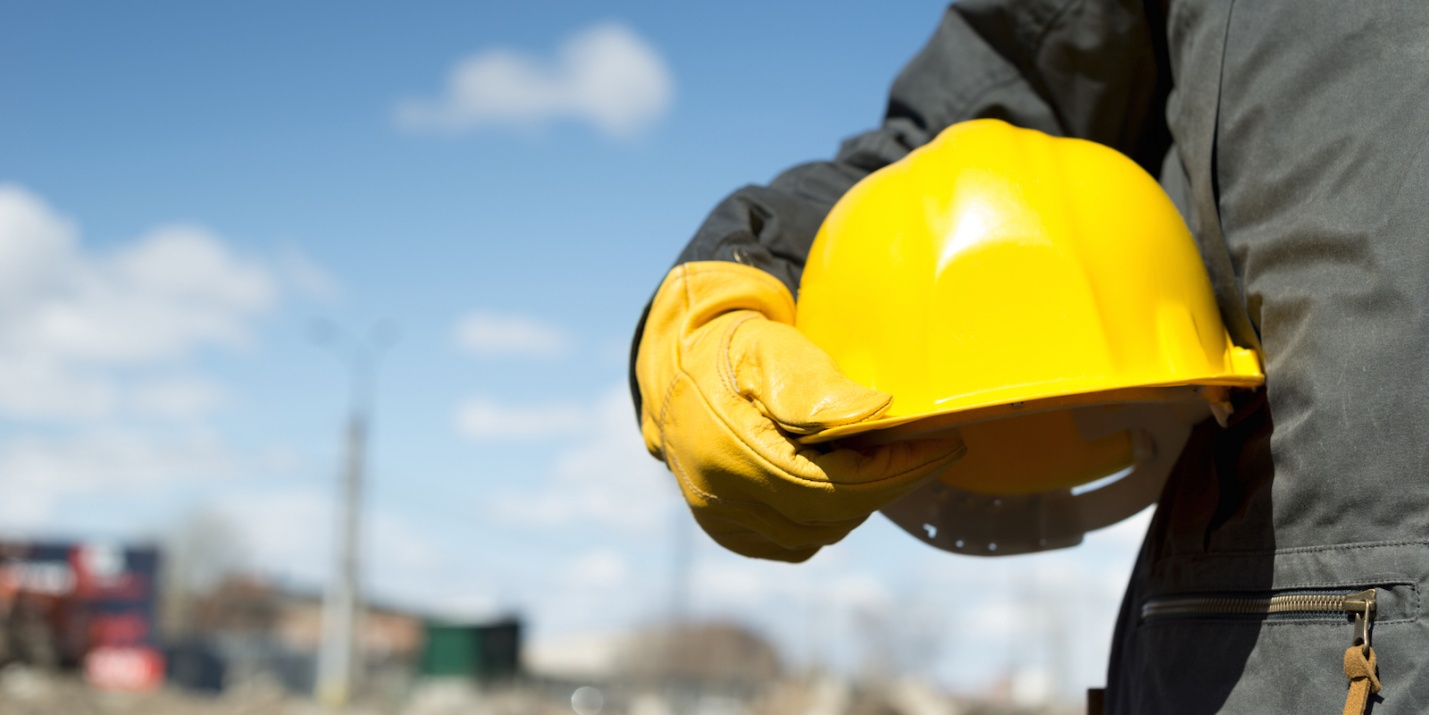 Безопасность при посещении строительного объектаСтроительная площадка - это место повышенной опасности. На строительной площадке задействованы различные машины и механизмы (землеройные, подъемно-транспортные и т.д.), производятся различные виды работ (электросварочные, работы на высоте, погрузочно-разгрузочные и т.д.), в том числе повышенной опасности. Все это делает строительную площадку местом, при посещении которого необходимо уделять особое внимание собственной безопасности.Во время строительства объекта его могут посещать различные комиссии, сотрудники заказчика и другие должностные лица, которые не связаны с производственной деятельностью объекта, но в тоже время им какое то время необходимо находиться на нем.Для таких лиц проводиться инструктаж по соблюдению требований безопасности при посещении объекта строительства. Ниже мы рассмотрим, требования о которых необходимо проинструктировать посетителей площадки строительства.Опасные факторы строительной площадкиОсновные требования безопасностиЧто запрещено при посещении объектаОпасные производственные факторы строительной площадкиПеречень опасных факторов строительной площадки, а также меры по минимизации влияния данного фактораПадение при движении - не отвлекайтесь и не отвлекайте других, не спешите при ходьбе, смотрите под ноги.Падение с лестниц - держитесь руками за поручни, наступайте на каждую ступень лестницы, не отвлекайтесь, не спешите.Поражение электрическим током - запрещается дотрагиваться до электрических кабелей, проводов, электроинструмента.Электросварочные работы - в целях защиты органов зрения запрещается смотреть на сварочную дугу. Приближаться к таким местам запрещено.Движущийся транспорт - строго следуйте маршруту движения в составе организационной группы и соблюдайте требования сопровождающего лица.Зоны проведения земляных работ - не приближайтесь ближе 2 метров к краю траншеи, котлована, выемки грунта. Не заходите за защитное ограждение.Зона проведения погрузочно-разгрузочных работ - запрещено находиться в опасных зонах проведения погрузочно-разгрузочных работ в момент перемещения грузов.Зона проведения работ на высоте - запрещено находиться в зонах проведения работ на высоте, где есть повышенный риск падения предметов, инструментов или монтируемых конструкцийКонтакт с дикими животными - запрещено контактировать с диким животными ввиду опасности травмирования и заражения опасными заболеваниями.Основные требования безопасности при посещении объекта строительстваСтроительная площадка - это объект повышенной опасности, в связи с чем необходимо соблюдать требования приведенные нижеПри передвижении на автотранспорте обязательно используйте ремень безопасностиПри передвижении по проезжей части внутри объектовых дорог держитесь левой стороныПри передвижении по скользким, мокрым и неровным поверхностям соблюдайте осторожностьНа территории строительства необходимо находиться в защитной каске и сигнальном жилетеПеремещение по строительной площадке следует выполнять с сопровождающим лицомОбращайте внимание на требования сопровождающего лица, касающиеся мер безопасности при посещении объекта, продолжительности его посещения и маршрута передвижения по нему.Обходите на безопасном расстоянии обозначенные и огражденные опасные зоны.Курение на территории объекта строительства разрешается только в специально оборудованных для этого местахСообщайте о любых ситуациях, которые могут привести к угрозе жизни и здоровью работниковСоблюдайте требования пожарной безопасности: не пользуйтесь открытым огнемСоблюдайте личную осторожность при посещении объектаНа территории строительного объекта запрещается:прикасаться к электрическим проводам и кабелям, инженерному оборудованию, в том числе электротехническомуприближаться к движущимся грузоподъемным машинам и механизмам, строительной техникиприближаться ближе 2 метров к траншеям, котлованамзаходить в зоны проведения погрузочно-разгрузочных работ и земляных работпроходить в местах не предназначенных для прохода, и за внешнее ограждениенаходиться на строительной площадке без средств индивидуальной защитыпокидать сопровождающих лиц и самовольно передвигаться по территории строительной площадкиупотреблять алкогольные напитки, наркотические и токсические веществаподкармливать бродячих и диких животных и приближаться к ним, дразнить и специально привлекать вниманиеПрименение приведенных выше правил могут помочь вам избежать ненужных происшествий/инцидентов при посещении строительной площадки различными лицами.